RONSTAN ACS1 S/S STRUCTURAL CABLESCOMPACT ADJUSTER TO COMPACT ADJUSTER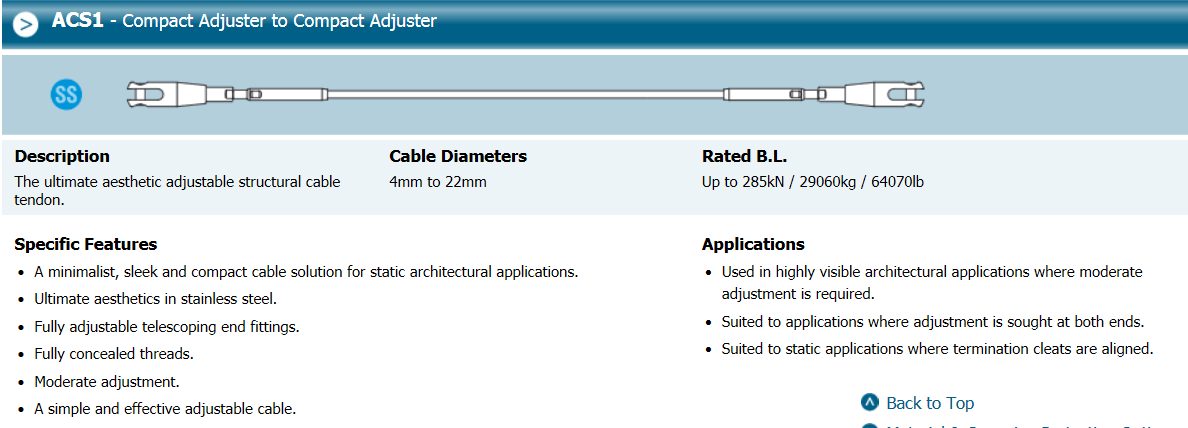 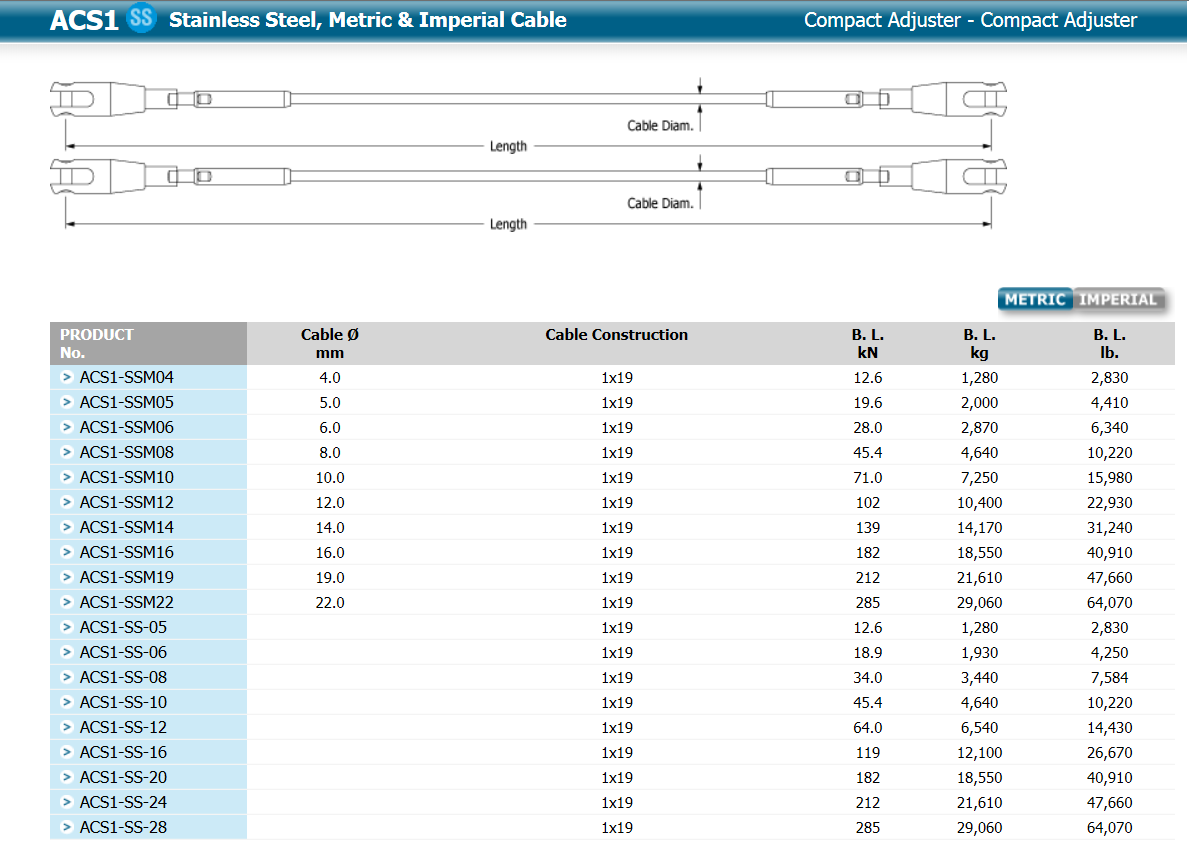 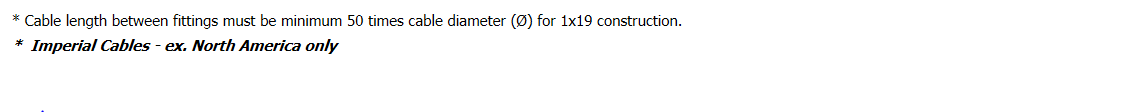 